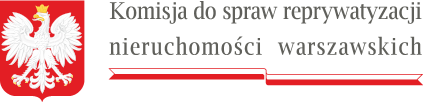 W nagłówku, po lewej stronie, znajduje się logo Komisji do spraw reprywatyzacji nieruchomości warszawskich zawierające godło państwa polskiego i podkreślenie w formie miniaturki flagi RPWarszawa, 11 sierpnia 2021 r.Sygn. akt KR III R 42 ukośnik 18 DPA-III.9130.15.2019 IK: 2456663POSTANOWIENIEKomisja do spraw reprywatyzacji nieruchomości warszawskich w składzie: Przewodniczący Komisji: Sebastian Kaleta Członkowie Komisji:Wiktor Klimiuk, Łukasz Kondratko, Paweł Lisiecki, Jan Mosiński, Bartłomiej Opaliński, Sławomir Potapowicz, Adam Zielińskipo rozpoznaniu w dniu 11 sierpnia 2021 r. na posiedzeniu niejawnymwniosku sp. z o.o. z siedzibą w Warszawie o zawieszenie toczącego się przedKomisją do spraw reprywatyzacji nieruchomości warszawskich postępowania rozpoznawczego KR III R 42/18 w przedmiocie decyzji Prezydenta m.st. Warszawy z dnia r., nr dotyczącej niezabudowanego gruntu położonego w Warszawie przy ul. Brackiej i Widok, stanowiącego działki ewidencyjne nr , obręb, dla których Sąd Rejonowy dla Warszawy-Mokotowa w Warszawie Dziesiąty Wydział Ksiąg Wieczystych prowadzi księgi wieczyste nr: , i oraz udziału w zabudowanym gruncie położonym w Warszawie przy ul. Brackiej 23, opisanego w ewidencji gruntów jako działka nr , obręb , dla którego Sąd Rejonowy dla Warszawy-Mokotowa w Warszawie Dziesiąty Wydział Ksiąg Wieczystych prowadzi księgę wieczystą nr , oraz decyzji Prezydenta m.st. Warszawy z dnia r., nr dotyczącej zabudowanego gruntu położonego w Warszawie przy ul. Widok, opisanego w ewidencji gruntów jako działka nr obręb , dla którego Sąd Rejonowy dla Warszawy-Mokotowa w Warszawie Dziesiąty Wydział Ksiąg Wieczystych prowadzi księgę wieczystą nr z udziałem stron: M S W S P reprezentowanego przez W M W. T H i H A. D i W. W sp. z o.o. z siedzibą w W A D M D E S F C z siedzibą w W H J Ł K J M A K K J J D A W D O J Z O R A J Ż M Ż G S A M S A M S Z Z P L T P M P P R C B R C M J M J K M M M M A N B M Ł K M B N M C H Cna podstawie art. 38 ust. 1 ustawy z dnia 9 marca 2017 r. o szczególnych zasadach usuwania skutków prawnych decyzji reprywatyzacyjnych dotyczących nieruchomości warszawskich, wydanych z naruszeniem prawa (Dz. U. z 2021 r. poz. 795; dalej: ustawa z dnia 9 marca 2017 r.) w związku z art. 97 paragraf 1 pkt 4 ustawy z dnia 14 czerwca 1960 r. - Kodeks postępowania administracyjnego (Dz. U. z 2021 r. poz. 735)postanawia:odmówić zawieszenia postępowania rozpoznawczego o sygn. akt KR III R 42 ukośnik 18;na podstawie art. 16 ust. 4 w związku z art. 16 ust 3 ustawy z dnia 9 marca 2017 r. zawiadomić o wydaniu niniejszego postanowienia poprzez ogłoszenie w Biuletynie Informacji Publicznej.Przewodniczący KomisjiSebastian KaletaPouczenie:Zgodnie z art. 10 ust. 4 ustawy z dnia 9 marca 2017 r. na niniejsze postanowienie nie przysługuje środek zaskarżenia.Zgodnie z art.16 ust. 4 ustawy z dnia 9 marca 2017 r. zawiadomienie uważa się za dokonane po upływie 7 dni od dnia publicznego ogłoszenia.